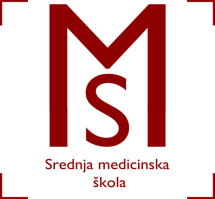 POPIS UČENIKA PO GRUPAMA ZA VJEŽBE U KABINETU I ZDRAVSTSVENOJ USTANOVIŠKOLSKA GODINA 2016./2017.SMJER: FIZIOTERAPEUTSKI TEHNIČAR / FIZITERAPEUTSKA TEHNIČARKARAZRED: 4.CU Slav.Brodu, 02.rujna 2016.4.C/1.GRUPA4.C/2.GRUPA4.C/3.GRUPA1. AKMADŽIĆ ANTONIA2. DUBOČANAC ANA3. HETTINGER IVANA4. HORVAT MIHAEL5. JERKOVIĆ JOSIPA6. JURAKIĆ DARIO7. JURIĆ MARIN 8. JURILJ MARKO9. JURKOVIĆ JOSIPKAREŠIN IVANKLARIĆ LUKAKNEŽEVIĆ LEONARDOMAČINKOVIĆ SANDRAMANDIĆ GABRIELMARIĆ MONIKAMATIČEVIĆ MAGDALENAMIJIĆ PATRIKOREČ SINIŠAPAVIĆ NIKOLINAPRSKALO LEARUPIL BARBARASTEPIĆ ANAMARIJAŠTIGLIĆ BRUNOTOKIĆ JURICATOMIĆ MAGDALENAVLAJNIĆ ALENVUKAJLIĆ MONIKA